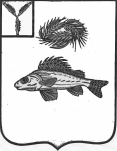 СОВЕТМУНИЦИПАЛЬНОГО ОБРАЗОВАНИЯ ГОРОД ЕРШОВЕРШОВСКОГО МУНИЦИПАЛЬНОГО РАЙОНАСАРАТОВСКОЙ ОБЛАСТИ(третьего созыва)РЕШЕНИЕот  28  апреля  2018 года  №  68-375О     внесении   изменений   в  Положение опубличных     слушаний      на     территориимуниципального образования   город ЕршовЕршовского         муниципального      района Саратовской       области         В соответствии с  Федеральным законом от 06.10.2003 г. № 131-ФЗ  «Об общих принципах организации местного самоуправления в Российской Федерации», Федеральным законом  от 29 декабря 2017года № 455 «О внесении изменений  в Градостроительный кодекс Российской Федерации и отдельные законодательные акты Российской Федерации» и Уставом муниципального образования город Ершов, Совет муниципального образования город Ершов РЕШИЛ:           1.Внести в Положение о публичных слушаниях на территории муниципального образования город Ершов Ершовского муниципального района Саратовской области, утвержденное решением Совета муниципального образования город Ершов  от 25  июля 2016 года № 39-244  (с изменением от 27.03.2017 г. №50-294) следующие изменения:подпункт 1.7. пункта  1 раздела 1 изложить в следующей редакции:«1.7. На публичные слушания  должны выноситься:1) проект устава муниципального образования, а также проект муниципального нормативного правового акта о внесении изменений и дополнений в данный устав, кроме случаев, когда в устав муниципального образования вносятся изменения в форме точного воспроизведения положений Конституции Российской Федерации, федеральных законов, конституции (устава) или законов субъекта Российской Федерации в целях приведения данного устава в соответствие с этими нормативными правовыми актами;2) проект местного бюджета и отчет о его исполнении;3)проект стратегии социально-экономического развития муниципального образования;4) вопросы о преобразовании муниципального образования, за исключением случаев, если в соответствии со статьей 13 настоящего Федерального закона для преобразования муниципального образования требуется получение согласия населения муниципального образования, выраженного путем голосования либо на сходах граждан;5) проекты генеральных планов, проекты правил землепользования и застройки, проекты планировки территории, проекты межевания территории, проекты правил благоустройства территорий, проекты, предусматривающие внесение изменений в один из указанных утвержденных документов, проекты решений о предоставлении разрешения на условно разрешенный вид использования земельного участка или объекта капитального строительства, проекты решений о предоставлении разрешения на отклонение от предельных параметров разрешенного строительства, реконструкции объектов капитального строительства, вопросы изменения одного вида разрешенного использования земельных участков и объектов капитального строительства на другой вид такого использования при отсутствии утвержденных правил землепользования и застройки».  2) Раздел 6 «Особенности  порядка организации и проведения  отдельных публичных слушаний» изложить в следующей  редакции:«6. ОСОБЕННОСТИ  ПОРЯДКА ОРГАНИЗАЦИИ И ПРОВЕДЕНИЯОТДЕЛЬНЫХ ПУБЛИЧНЫХ СЛУШАНИЙ6.1. Особенности публичных слушаний по проекту местного бюджета городского поселения и отчету об исполнении местного бюджета  городского поселения.6.1.1. Публичные слушания по проекту местного бюджета  и отчету об исполнении местного бюджета городского поселения назначаются  решениями Совета  городского поселения.6.1.2.Публичные слушания по проекту местного бюджета   городского поселения и отчета об его исполнении проводятся по общим правилам, установленным настоящим Положением, с особенностями, установленными Федеральным  законом  от  6 октября  2003 года  № 131-ФЗ «Об общих принципах организации местного самоуправления в Российской Федерации», бюджетным законодательством Российской Федерации, Уставом  городского поселения и Положением о бюджетном процессе в муниципальном образовании город Ершов.            6.2. Особенности публичных слушаний проекта  стратегии социально-экономического развития  городского поселения            6.2.1. Публичные слушания по проекту стратегии социально-экономического развития муниципального образования проводятся по общим правилам, установленным настоящим Положением, с особенностями,  установленными  Федеральным  законом  от 6 октября 2003 года № 131-ФЗ «Об общих принципах организации местного самоуправления в Российской Федерации» и нормативными правовыми актами, регулирующими порядок разработки и принятия  проекта  стратегии социально-экономического развития  городского поселения.              6.3. Публичные слушания для обсуждения вопросов о преобразовании муниципального образования город Ершов.             6.3.1. Публичные слушания для обсуждения вопросов о преобразовании  городского поселения проводятся по общим правилам, установленным настоящим Положением, с  особенностями,  установленными Федеральным законом от 6 октября 2003 года № 131-ФЗ «Об общих принципах организации местного самоуправления в Российской Федерации».  6.4. Публичные слушания по вопросам градостроительной деятельности.           6.4.1. Проведение публичных слушаний по проектам генеральных планов, проектам правил землепользования и застройки, проектам планировки территории, проектам межевания территории, проектам правил благоустройства поселения, проектам, предусматривающим внесение изменений в один из указанных утвержденных документов, проектам решений о предоставлении разрешения на условно разрешенный вид использования земельного участка или объекта капитального строительства, проектам решений о предоставлении разрешения на отклонение от предельных параметров разрешенного строительства, реконструкции объектов капитального строительства, вопросам изменения одного вида разрешенного использования земельных участков и объектов капитального строительства на другой вид такого использования при отсутствии утвержденных правил землепользования и застройки осуществляется с особенностями и в порядке, определенном  Градостроительным кодексом РФ и настоящим  разделом.            6.4.2. Организатором публичных слушаний (далее – Организатор) является созданный коллегиальный совещательный орган   на подготовку и проведения публичных слушаний  инициатором публичных слушаний  о чем указывается в решении (постановлении) о назначении публичных слушаний.            6.4.3. Срок проведения публичных слушаний по проектам генерального плана городского поселения, по проектам планировки территории, проектам межевания территории, проектам правил благоустройства поселения со дня опубликования оповещения о начале публичных слушаний до дня опубликования заключения о результатах публичных слушаний составляет 30 дней.            Срок проведения публичных слушаний по проектам решений о  предоставлении разрешения на условно разрешенный вид использования земельного участка или объекта капитального строительства, проектам решений о предоставлении разрешения на отклонение от предельных параметров разрешенного строительства, реконструкции объектов капитального строительства, вопросам изменения одного вида разрешенного использования земельных участков и объектов капитального строительства на другой вид такого использования при отсутствии утвержденных правил землепользования и застройки со дня оповещения жителей муниципального образования об их проведении до дня опубликования заключения о результатах публичных слушаний составляет 15 дней.            Срок публичных слушаний по проекту правил землепользования и застройки составляет 60 дней со дня опубликования их проекта.            6.4.4. Официальным сайтом уполномоченного органа местного самоуправления для размещения проекта, подлежащего рассмотрению на публичных слушаниях, информационных материалов к нему, а также иных сведений в соответствии с установленным Градостроительным кодексом и настоящим решением порядком проведения публичных слушаний, винформационно-телекоммуникационной сети "Интернет" является официальный сайт   МО г. Ершов, размещенный на официальном сайте  администрации Ершовского муниципального района g.p.a72@yandex.ru (далее - Официальный сайт)        6.4. 5. Требования к информационным стендам, на которых размещаются оповещения о начале публичных слушаний: подлежат оборудованию у фасада здания уполномоченного на проведение публичных слушаний органа местного самоуправления, в местах массового скопления граждан (рынки, остановки общественного транспорта, пешеходные зоны и другие) и иных местах, расположенных на территории, в пределах которой проводятся публичные слушания, информация, размещаемая на стендах, печатается на русском языке на контрастном фоне, к информационным стендам должен обеспечиваться круглосуточный и свободный доступ граждан. Форма оповещения о начале публичных слушаний.          Оповещение о  начале публичных слушаний:          1) публикуется в электронной форме на Официальном сайте;            2) распространяется на информационных стендах, оборудованных в соответствии с п.  6.4.5.  раздела 6 настоящего положения около здания, уполномоченного на проведение публичных слушаний органа местного самоуправления, в местах массового скопления граждан и в иных местах, расположенных на территории, в отношении которой подготовлены соответствующие проекты, и (или) в границах территориальных зон и (или) земельных участков, указанных в части 3 статьи 5.1 Градостроительного кодекса РФ, иными способами, обеспечивающими доступ участников публичных слушаний к указанной информации.           6.4.7. Порядок проведения экспозиции проекта, подлежащего рассмотрению на публичных слушаниях, а также порядок консультирования посетителей экспозиции проекта, подлежащего рассмотрению на публичных слушаниях.            В течение всего периода размещения в соответствии с пунктом 2 части 4 и пунктом 2 части 5 статьи 5.1 Градостроительного кодекса РФ проекта, подлежащего рассмотрению на публичных слушаниях, и информационных материалов к нему проводятся экспозиция или экспозиции такого проекта.             В ходе работы экспозиции организатор обеспечивает консультирование посетителей экспозиции, распространение информационных материалов о проекте, подлежащем рассмотрению на публичных слушаниях. Консультирование посетителей экспозиции осуществляется представителями организатора или созданного им коллегиального совещательного органа и (или) разработчика проекта, подлежащего рассмотрению на публичных слушаниях.Организатор или уполномоченное им лицо обеспечивает свободный и бесплатный доступ заинтересованных лиц к экспозиции, присутствие во время работы экспозиции лиц, осуществляющих консультирование, возможность получения посетителям устных или письменных ответов (по выбору посетителя) на поставленные ими вопросы.           В период размещения в соответствии с пунктом 2 части 4 и пунктом 2 части 5 статьи 5.1 Градостроительного кодекса РФ проекта, подлежащего рассмотрению на публичных слушаниях, и информационных материалов к нему и проведения экспозиции или экспозиций такого проекта участники публичных слушаний, прошедшие в соответствии с частью 12 статьи 5.1 Градостроительного кодекса РФ идентификацию, имеют право вносить предложения и замечания, касающиеся такого проекта:    1) в письменной или устной форме в ходе проведения собрания или собраний участников публичных слушаний;    2) в письменной форме в адрес организатора публичных слушаний;    3) посредством записи в книге (журнале) учета посетителей экспозиции проекта, подлежащего рассмотрению на публичных слушаниях.       Предложения и замечания участников публичных слушаний подлежат регистрации, а также обязательному рассмотрению организатором публичных слушаний, за исключением случая выявления факта представления участниками публичных слушаний недостоверных сведений.       6.4.8. Порядок подготовки и форма протокола публичных слушаний.       Организатор публичных слушаний подготавливает и оформляет протокол публичных слушаний, в котором указываются:       1) дата оформления протокола публичных слушаний;       2) информация об организаторе публичных слушаний;        3) информация, содержащаяся в опубликованном оповещении о начале публичных слушаний, дата и источник его опубликования;       4) информация о сроке, в течение которого принимались предложения и замечания участников публичных слушаний, о территории, в пределах которой проводятся публичные слушания;       5) все предложения и замечания участников публичных слушаний с разделением на предложения и замечания граждан, являющихся участниками публичных слушаний и постоянно проживающих на территории, в пределах которой проводятся публичные слушания, и предложения и замечания иных участников публичных слушаний.        К протоколу публичных слушаний прилагается перечень принявших участие в рассмотрении проекта участников публичных слушаний, включающий в себя сведения об участниках публичных слушаний (фамилию, имя, отчество (при наличии), дату рождения, адрес места жительства (регистрации) - для физических лиц; наименование, основной государственный регистрационный номер, место нахождения и адрес - для юридических лиц).         Форма протокола приведена в приложении № 1 к настоящему Положению.          6.4.9. Порядок подготовки и форма заключения о результатах публичных слушаний.          На основании протокола публичных слушаний организатор осуществляет подготовку заключения о результатах публичных слушаний.          В заключении о результатах публичных слушаний должны быть указаны:         1)  дата оформления заключения о результатах публичных слушаний;         2) наименование проекта, рассмотренного публичных слушаниях, сведения о количестве участников публичных слушаний, которые приняли участие в публичных слушаниях;          3) реквизиты протокола публичных слушаний, на основании которого подготовлено заключение о результатах публичных слушаний;         4) содержание внесенных предложений и замечаний участников публичных слушаний с разделением на предложения и замечания граждан, являющихся участниками публичных слушаний и постоянно проживающих на территории, в пределах которой проводятся публичные слушания, и предложения и замечания иных участников публичных слушаний.          5) в случае внесения несколькими участниками публичных слушаний одинаковых предложений и замечаний допускается обобщение таких предложений и замечаний;         6) аргументированные рекомендации организатора публичных слушаний о целесообразности или нецелесообразности учета внесенных участниками публичных слушаний предложений и замечаний и выводы по результатам публичных слушаний.         Форма заключения приведена в приложении № 2 к настоящему Положению.»          2. Настоящее решение вступает в силу со дня его официального опубликования.Глава муниципального образования                                                А.А. Тихов                                               Приложение № 1                                                                                                                 к Положению о публичных слушаниях                                                                                                                  в  муниципальном образовании город Ершов                                                                                                                  Ершовского муниципального района                                                                                                                 Саратовской области                  ПРОТОКОЛпубличных слушанийпо _________________________________________(указывается вопрос, выносимый на публичные слушания)«___»__________________						__________________(дата оформления протокола)                                             (место оформления протокола) _____________________________________________________________________________(информация об организаторе публичных слушаний)__________________________________________________________________________________________________________________________________________________________(информация, содержащаяся в опубликованном оповещении о начале публичных слушаний, дата и источник его опубликования)___________________________________________________________________(информация о сроке, в течение которого принимались предложения и замечания участников публичных слушаний, о территории, в пределах которой проводятся публичные слушания)_______________________________________________________________________________________________________________________________________________________________________________________________________________________________________(все предложения и замечания участников публичных слушаний с разделением на предложения и замечания граждан, являющихся участниками публичных слушаний и постоянно проживающих на территории, в пределах которой проводятся публичные слушания, и предложения и замечания иных участников публичных слушаний)Протокол оформлен: _____________ (подписи ответственных лиц организатора)Приложение:- перечень принявших участие в рассмотрении проекта участников публичных слушаний (включающий сведения об участниках публичных слушаний (фамилию, имя, отчество (при наличии), дату рождения, адрес места жительства (регистрации) - для физических лиц; наименование, основной государственный регистрационный номер, место нахождения и адрес - для юридических лиц).                                         Приложение № 2                                                                                                                 к Положению о публичных слушаниях                                                                                                                  в  муниципальном образовании город Ершов                                                                                                                  Ершовского муниципального района                                                        Саратовской области                  ЗАКЛЮЧЕНИЕ О РЕЗУЛЬТАТАХПУБЛИЧНЫХ СЛУШАНИЙ«____»______________						  ___________________(дата оформления заключения                                                                      (место оформления заключения)о результатах публичных слушаний)____________________________________________________________________________________________________________________________________________________________________________________________________________________________________________________________________________________________________________________(наименование проекта, рассмотренного публичных слушаниях, сведения о количестве участников публичных слушаний, которые приняли участие в публичных слушаниях)_____________________________________________________________________(реквизиты протокола публичных слушаний, на основании которого подготовлено заключение о результатах публичных слушаний)____________________________________________________________________________________________________________________________________________________________________________________________________________________________________________________________________________________________________________________ (содержание внесенных предложений и замечаний участников публичных слушаний с разделением на предложения и замечания граждан, являющихся участниками публичных слушаний и постоянно проживающих на территории, в пределах которой проводятся публичные слушания, и предложения и замечания иных участников публичных слушаний. Примечание: в случае внесения несколькими участниками публичных слушаний одинаковых предложений и замечаний допускается обобщение таких предложений и замечаний)_______________________________________________________________________________________________________________________________________________________________________________________________________________________________________(аргументированные рекомендации организатора публичных слушаний о целесообразности или нецелесообразности учета внесенных участниками публичных слушаний предложений и замечаний и выводы по результатам публичных слушаний)._____________ (подписи ответственных лиц организатора)